Тиждень десятийЗнайомимося з лісовим царемЦього тижня ти дізнаєшся: Чи може народна казна чогось навчити сучасних дітей? Як в іменниках відрізнити власну назву від загальної? Чому існують варіанти тієї самої казки?Як рима впливає на вибір слів у вірші?Чим особливий текст-міркування? Розглянь обкладинки різних видань тієї самої казки. Поміркуй, чи той самий персонаж зображений на ній. Запиши 5 – 6 речень з поясненням, яка з обкладинок тобі сподобалась більше і чому. Перевіряй орфограми, які траплятимуться в словах! 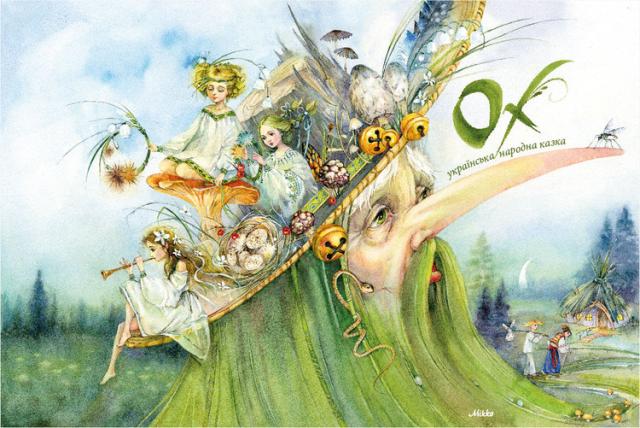 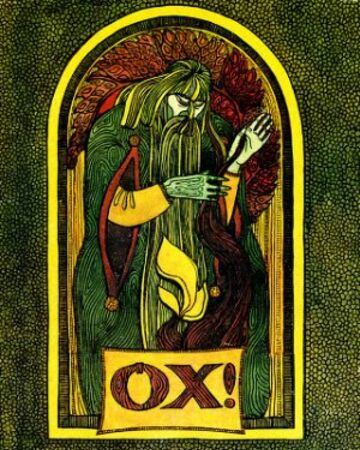 ___________________________________________________________________________________________________________________________________________________________________________________________________________________________________________________________________________________________________________________________________________________________________________________________________________________________________________________________________________________      Дізнайся, який вибір зробили твої однокласники й однокласниці.                           Прослухай українську народну казку  «Ох!» та обговори з однокласниками й однокласницями, чи може народна казка чогось навчити сучасних дітей. Свою думку познач на шкалі і наведи аргументи на її захист.Чи може народна казка чогось навчити сучасних дітей?Текст за посиланням https://www.youtube.com/watch?v=6phX-SQIi2kДізнайся, чи є в шкільній бібліотеці народна казка «Ох!», і за бажанням прочитай її. Придумай для однокласників та однокласниць запитання за змістом казки «Ох!».Хто ______________________________________________________________?Чому _____________________________________________________________?Звідки ____________________________________________________________? Де _______________________________________________________________? Коли _____________________________________________________________? Скільки ___________________________________________________________?Уважно вислухай відповіді, за потреби уточни свої запитання.Заверши речення, записуючи відповідні слова з довідки. Довідка:  добрий, підняти, син, молодий, повести, лисиця, справляти, пшоно, Ох.Чому довелося змінювати слова? До якої частини мови належать слова кожного стовпчика? Чому прикметник добрий можна поєднати зі словом хорт  і зі словом цар? Які лексичні значення має це слово? Прочитай діалог персонажів казки «Ох!» і поміркуй, які емоції відчували вони під час розмови та як себе поводили. Чи можуть люди боятися лісового царя? Чому?От сідає батько на пеньок та:— Ох! Як же я втомився! — каже.Тільки це сказав, аж з того пенька — де не взявся — вилазить такий маленький дідок, сам зморщений, а борода зелена аж по коліна.— Що тобі,— пита,— чоловіче, треба од мене?Чоловік здивувався: де воно таке диво взялося? Та й каже йому:— Хіба я тебе кликав? Одчепись!— Як же не кликав,— каже дідок,— коли кликав!— Хто ж ти такий? — пита чоловік.— Я,— каже дідок,— лісовий цар Ох. Чого ти мене кликав?— Та цур тобі, я тебе і не думав кликать! — каже чоловік.— Ні, кликав, ти сказав: Ох!— Та то я втомився,— каже чоловік,— та й сказав: ох!Розіграйте в парі перед глядачами цей діалог, щоб уявити, якими могли бути емоції та поведінка чоловіка й лісового царя. Обговоріть із глядачами, чи вдалося тобі зобразити емоції свого персонажа. На основі обговорення театралізації «Зустріч з Охом» заповни відповідні колонки в таблиці.     А. Прочитай назви професій і підкресли ті, які були згадані в казці «Ох!».Бондар,  кравець, мірошник, бортник, гончар, коваль, стельмах, гутник, кушнір, швець, кожум’яка.Поясни, чим займаються ці фахівці. За потреби користайся тлумачним словником. Для кожної з професій придумай піктограму та запиши її в хмарі. 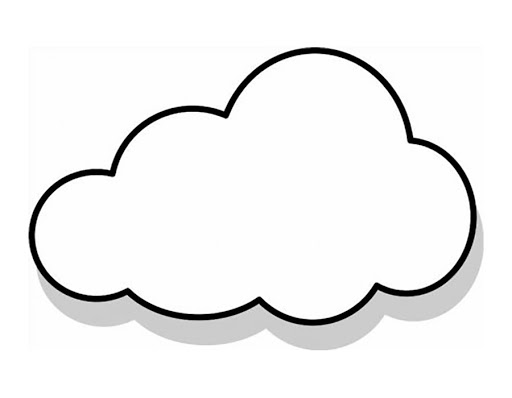 Чи існують ці професії в наш час? Чому деякі професії зникають і з’являються нові? Доведи, що записані слова є іменниками. Добери до кожної назви професії прикметник та запиши за зразком утворені сполучення. Зразок: вправний бондар. ____________________________________________________________________________________________________________________________________________________________________________________________________________________________________________________________________________________________________________________________________________________________________________________Чи відомі тобі люди, прізвища яких пов’язані з назвою професії? Запиши декілька таких прізвищ. Яка відмінність є в написанні назви професії та прізвища? _____________________________________________________________Б. Прочитай уривок з казки та поміркуй, де  слово ох є вигуком, а де – іменником. Підкресли олівцями різного кольору різні частини мови. Над вигуком напиши виг., а над іменником – ім. Чому цей іменник пишемо з великої літери? Визнач відмінок цього іменника. Як вийшов рік, батько йде за сином. Прийшов у той ліс до того пенька обгорілого, сів та:— Ох!Ох і виліз з того пенька та й каже:— Здоров був, чоловіче!— Здоров, Ох!— А чого тобі треба, чоловіче? — пита Ох.— Прийшов, — каже, — за сином.— Ну, йди, як пізнаєш — бери його з собою, а не пізнаєш — ще рік служитиме.Чоловік і пішов за Охом.Перейди за посиланням і послухай казку «Ох!», яку розповідаєСашко Лірник https://www.youtube.com/watch?v=1Kvz7xW-DLA  Що змінив у казці Сашко Лірник? Що він додав, а що скоротив? З якою метою у свою розповідь він додає жартівливі фрази, яких немає в тексті народної казки? З яким настроєм Сашко Лірник розповідає казку?—Що зміниться в казці, якщо розповідати про події буде сам лісовий цар Ох? Яким буде зачин? Що зміниться в основній частині? А якою буде кінцівка? Напиши план такого переказу. _____________________________________________________________________________________________________________________________________________________________________________________________________________________________________________________________________________________________________________________________________________________________________________________________________________________________________________________________________________________________________________________________________________________________________________________________________________________________________________________________________________________________________________________________________________________________Порівняй свій план із планом когось із однокласників чи однокласниць. Перекажи казку від імені лісового царя Оха. Визнач, хто з персонажів є головними, а хто – другорядними. Хто з названих персонажів є представником реального світу, а хто фантастичного? Заповни таблицю.Персонажі казки «Ох!»Чи є в казці персонажі, яким ти співчуваєш або яких засуджуєш? Поясни чому, наведи приклади з тексту. ___________________________________________________________________________________________________________________________________________________________________________________________________________________________________________________________________________________________________________________________________________________________________________________________________________________________________________________________________________________________________________________________________________________________________Як перевірити орфограми, що трапилися в тексті?   Леся Українка говорила: «Чи знаєте ви, що я люблю казки й можу їх вигадувати мільйонами…». Прочитай уривок з твору Лесі Українки «Казка про Оха-чародія» з олівцем руках.  Підкресли те, що нового в цьому уривку розповідає поетеса про Оха та його помешкання в порівнянні з народною казкою. Казка про Оха-чародія(уривок)Дізнайся, чи є в шкільній бібліотеці твір Лесі Українки «Казка про Оха-чародія», і за бажанням прочитай його.А. Знайди в «Казці про Оха-чародія» речення, у яких трапилися ці слова, та поясни їхнє лексичне значення. У разі труднощів звертайся до тлумачного словникаВельможний, корх, сажень, волати, трясовиця, палати, ряхтіти, самоцвіти, жупанок, чига.Чи всі слова вдалося пояснити? Б. Знайди та випиши всі римовані слова до слова Ох, які поетеса використала в даному уривку. Ох - _________________________________________________Чи згадувався в народній казці цар Горох? Чому його згадала Леся Українка? Як рима впливає на вибір слів у вірші? Чи можна з наведеного уривка здогадатися, якими могли бути наміри в поетеси при створенні «Казки про Оха-чародія»?  Свою думку познач на шкалі і наведи аргументи на її захист.Якими могли бути наміри поетеси?А. У трьох строфах уривку від слів «Під землею ж там…» до слів «в рукавичках, жупанках» знайди та випиши 3 прикметники, які за вимовою та написанням відрізняються від того, як вони звучать і пишуться в нехудожніх текстах. ______________________________________________________________________________________________________________________ Чим можна пояснити бажання поетеси використати саме таку форму слова? Б. В останніх чотирьох строфах знайди та підкресли всі порівняння, які вигадала поетеса. Який настрій викликають у читача такі порівняння?  Напиши текст-міркування на тему «Чи потрібні сучасній людині які-небудь чарівні здібності?». Зверни увагу на пам’ятку щодо написання тексту-міркування. Пам’ятка  щодо написання текстів-міркувань _________________________________________________________________________________________________________________________________________________________________________________________________________________________________________________________________________________________________________________________________________________________________________________________________________________________________________________________________________________________________________________________________________________________________________________________________________________________________________________________________________________________________________________________________________________________________________________________________________________________________________________Як можна перевірити орфограми, що трапилися у твоєму записі? Прочитай написаний твір однокласникам. За потреби відредагуй його.Що корисного в народній казці для сучасних дітей? Чим відрізняється власна назва від загальної? Як виникають різні варіанти тієї самої казки?У який спосіб ми добираємо рими?Як побудувати текст-міркування?«Медійна програма в Україні» фінансується Агентством США з міжнародного розвитку (USAID) і виконується міжнародною організацією Internews. ‘												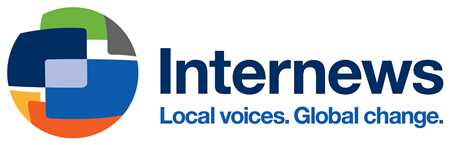 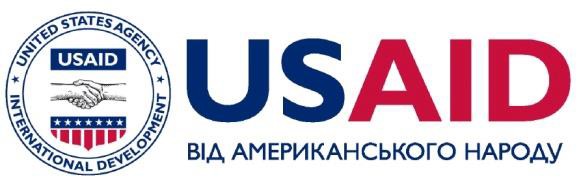 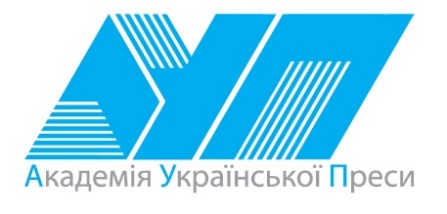 Виготовлення цього тижневого кейсу стало можливим завдяки підтримці американського народу, що була надана через проект USAID «Медійна програма в Україні», який виконується міжнародною організацією Internews. Зміст матеріалів є виключно відповідальністю авторської групи та необов’язково відображає точку зору USAID, уряду США та Internews.Так Важко визначи-тися        НіЛедачийпересипаєпросо.Зеленийхлопця.хортпіймавцарівнаперстень.Гранатовийрозсипавсяцарвесілля.РеплікаЕмоції, почуттяЖести, міміка, дії- Ох! Як же я втомився!- Що тобі, чоловіче, треба од мене?- Хіба я тебе кликав? Одчепись!Як же не кликав, коли кликав!Хто ж ти такий?- Я - лісовий цар Ох. Чого ти мене кликав?- Та цур тобі, я тебе і не думав кликать!- Ні, кликав, ти сказав: Ох!- Та то я втомився, та й сказав: ох!Серед іменників є загальні та власні назви.Загальні назви – це назви однорідних предметів (одяг, взуття, кожум'яка).Власні назви – це індивідуальні назви, що виділяють предмет серед однорідних (Україна, Київ, Кожум'яка). Власні назви завжди пишемо з великої літери. ГоловніДругорядніРеальні ФантастичніВ тридев'ятім славнім царстві,де колись був цар Горох,є тепер на господарствімудрий пан, вельможний Ох.Сам той Ох на корх заввишки,а на сажень борода,знає край і вдовж, і вширшки,і кому яка біда.Чи хто правий, чи неправий,чи хто прийде сам, чи вдвох, —всіх приймає пан ласкавий,тільки треба мовить: "Ох!"На зеленому горбочкуспершу він людей приймав,потім сів у холодочку,звідти голос подавав.А як з ранку та й до ранкустали люди обридать,Ох зробив собі землянку,Оха більше не видать.Але хто те місце знає,де трухлявий пень і мох,той приходить і волаєабо й тихо каже: "Ох!"Хоч би навіть ненарокомтеє "ох!" промовив ти,знай, що вилізе те боком, —воріття вже не знайти!Бо затягне з головоютрясовиця моховаі з душею ще живоюпід землею похова.Під землею ж там — палати,де вольможний Ох сидить,гарні, пишнії кімнати,срібло-злото скрізь ряхтить;дорогії самоцвіти,наче зорі, миготять,скрізь заморські дивні квіти,по клітках пташки сидять;золотії грають рибкив кришталевих скриньочках;і ведмеді ходять дибкив рукавичках, жупанках.Враз тебе там обморочатьблиск і пахощі міцні,попугаї заторочатьприказки якісь дивні.І безглузді очі втупитьв тебе рибка, мов чига...Тут ведмедів гурт обступить,кожен лапу простяга, —той бере тебе за руку,той торкає за плече;боронь боже ворухнутись! —кров одразу потече.Бо крізь білі рукавичкивраз проб'ються пазурігачкуваті, мов гаплички, —так і вп'ються, мов щурі.Тож, коли вже раз попався, —наче в пастку бідна миш, —то сиди, мов прикувався,не рушай, мовчи та диш!Переказати народну казку у віршах, не порушуючи сюжетВажко визначи-тисяСтворити новий твір з головним персонажем народної казкиТекст-міркування має три частини, кожна з яких упізнається за наявності певних слів-маркерів. У вступі висловлено думку, яка вимагає доведення. В основній частині тексту наведено аргументи на захист висловленої у вступі думки. Аргументи можуть супроводжуватися прикладами з власного життя або життя інших людей, з прочитаних книжок.  Завершено текст висновком, що і є його кінцівкою.  